Finlands program för hållbar tillväxt[Projektets namn]Projektplan[xxx] välfärdsområdedd.mm.2024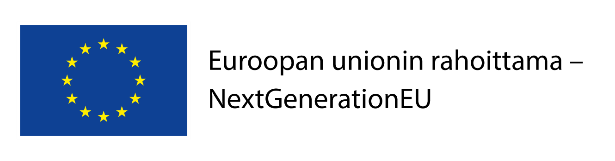 Projektplanens längd är högst 2 sidor + 3 sidor per ansökt ändamål (avsnitt 2 har underrubricerats enligt ändamålet). Pärmbladet och innehållsförteckningen räknas inte in i antalet sidor.Alla kursiverade anvisningstexter får raderas från den färdiga projektplanen. Innehåll1	Behovet av projektet och dess förhållande till den övriga utvecklingen	32	Genomförandet av projektet	32.1	Investering 1: Modell för kontinuitet i vården	32.2	Investering 2: Den sektorsövergripande digitala servicebrickan för välbefinnande	42.3	Investering 3: Kanta-pilotprojektet	52.4	Investering 3: Anteckning inom socialvården	62.5	Investering 4: Digilösningarna i modellen för kontinuitet i vården	63	Risker och riskberedskap	7Behovet av projektet och dess förhållande till den övriga utvecklingen  Beskriv behovet av projektet koncist och tydligt. Beskriv de mest centrala kopplingarna och avgränsningarna i förhållande till andra utvecklingsprojekt. Det är viktigt att projektplanen inte innehåller överlappande åtgärder med andra statsunderstöd. Beskriv hur projekt anknyter till annan utveckling i välfärdsområdet vilken finansieras med finansiering ur Programmet för hållbar tillväxt till exempel i fråga om förvaltningen, kommunikationen, uppföljningen och utvärderingen i projektet.   Genomförandet av projektet Ta bort de underrubriker som inte ingår i ansökan. Investering 1: Modell för kontinuitet i vården Observera att du svarar på frågorna i meddelandet om utlysning om vad ansökan ska redogöra för. Mål: Åtgärden ska främja kontinuitet i vården. Hur den modell för kontinuitet i vården som ni framställt främjar detta mål med beaktande av Modellen för kontinuitet i vården: Slutrapport om utredning Husläkare 2.0 (SHM:s rapporter och promemorior 2022:17) resultat? Främjar den åtgärd som ni framställt genomförande av huvudindikatorn i investering 1 (tillgången till vård inom 7 dygn tillgodoses upp till 80 % på basnivå)?Åtgärder: Anteckna de åtgärder med vilka målen uppnås och beakta alla krav i utlysningen.den husläkarmodell som genomförs,den egna vårdarens roll och uppgifter i modellen,det egna teamets roll och uppgifter i modellen,hur fungerar modellen i det mångsektoriella samarbetet,hur patienten får kontakt med det egna teamet/den egna vårdaren/husläkaren,hur kontakten till patienter anordnas,hur digitala lösningar kopplas till modellen,genomförandet av modellen i praktiken i området inklusive en beskrivning av utgångssituationen för att genomföra modellen,en genomförandeplan för ändringsfasen,en kommunikationsplanResultat: Vilken är den modell för kontinuitet i vården som ni producerar under projektet och hur fortsätter dess verksamhet och hur tryggas den i välfärdsområdet?Grovt tidsschema: Definiera ett tidsschema för genomförandet och eventuella faser.Resurser och kostnadsbedömning:Anteckna tidigare utvecklingsarbete som främjar kontinuitet med koppling till projektet. Anteckna den nuvarande situationen, utifrån vilken modellen börjar byggas upp. Anteckna en bedömning av de behövliga resurserna och kostnaderna.en resursplan innehållande en plan för att rekrytera personal och säkerställa tillräcklig personal (utvecklings-/ändringsresurs, omallokering av resurs i anknytning till verksamheten, IT-kostnader, andra stödfunktioner, ledning),en beskrivning av hänvisningen till service i verksamheten,Mätare: Anteckna med vilka mätare/kriterier uppnåendet av målet bedöms med beaktande av kraven i utlysningen.en uppföljningsplan för modellens genomslag inklusive de fastställda mätarna (åtminstone %-andelen för tillgång till vård inom 7 dygn, COCI, klientnöjdheten) Effekter: En effekt är bland annat nytta som följer en genomförd ändring, vilken kan synas först på längre sikt. Kontinuitet i vården ökar i bästa fall klientnöjdheten, förbättrar kvaliteten på vården, minskar sjukligheten och dödligheten och det totala behovet av hälso- och sjukvårdstjänster och minskar följaktligen också kostnaderna. Hur utvärderar ni effekterna av de åtgärder som ni framställt och har ni för avsikt att följa dessa på något sätt? Effekter för människorna: Hurudana är åtgärdens sociala och hälsomässiga effekter (med hänsyn till socioekonomiska skillnader), könseffekter, effekter för barnen och effekter för den psykiska hälsan enligt er bedömning?Investering 2: Den sektorsövergripande digitala servicebrickan för välbefinnande  En koncis och tydlig beskrivning av utvecklingsbehovet och utvecklingsinnehållet. Beskriv hur tjänsten Tarmoa införs och vilket stöd som behövs för införandet? Till vilken strategiska prioritering i välfärdsområdet hänför sig arbetet? Observera att du svarar på frågorna i meddelandet om utlysning om vad ansökan ska redogöra för.Mål: Anteckna tydliga och realistiska mål. Motivera hur uppnående av målen främjar investeringens huvudmål.Uppnåendet av målet följs upp med indikatorn: Som en del av reformen av social- och hälsovården utvecklas och införs integrerade verksamhetsmodeller för sektorsövergripande tjänster (inklusive social- och hälsovårdstjänster och tjänster i anknytning till kultur, motion och natur och digitala tjänster i 22 välfärdsområden (före kvartal 4/2024).Regionala digitala servicebrickor ska införas i välfärdsområdena åtminstone delvis, till exempel genom pilotprojekt, före slutet av 2024, men införandet kan fortsätta och utvidgas fram till slutet av 2025.Åtgärder: Anteckna de åtgärder med vilka målen uppnås.hur intensivt tjänsten Tarmoa främjar de förebyggande verksamhetsmodellerna i området,hur man avser främja personalens kunnande om användning av tjänsten Tarmoa,hur samarbetar områdets kommuner och organisationer i användningen av tjänsten Tarmoa, till exempel hur de kommer överens om verksamhetsmodeller för hänvisning av klienterna till kommunernas och organisationernas tjänster och verksamhet,hur stöds kvaliteten i innehållet i tjänsten Tarmoa till exempel genom att administrera data i servicedatalagret och data i lähellä.fi,hur avser man genomföra eventuella integrationer i tjänsten Tarmoa och områdenas informationssystem ochkostnaderna för införandet.Resultat: Anteckna eftersträvad output och hur den reformerade verksamheten integreras till en del av den normala verksamheten.Grovt tidsschema: Definiera ett tidsschema för genomförandet och eventuella faser.Resurser och kostnadsbedömning: Anteckna en bedömning av de behövliga resurserna och kostnaderna Mätare: Anteckna med vilka mätare/kriterier uppnåendet av målet bedöms.Effekter: Beskriv de effekter som uppnås och genomslaget. En effekt är nytta som följer en genomförd ändring och den kan synas först på längre sikt.Investering 3: Kanta-pilotprojektet En koncis och tydlig beskrivning av utvecklingsbehovet och utvecklingsinnehållet. Beskriv hur de tidigare utvecklade lösningarna utnyttjas? Till vilken strategiska prioritering i välfärdsområdet hänför sig arbetet? Observera att du svarar på frågorna i meddelandet om utlysning om vad ansökan ska redogöra för.Mål: Anteckna tydliga och realistiska mål. Motivera hur uppnående av målen främjar investeringens huvudmål. Åtgärder: Anteckna de åtgärder med vilka målen uppnås.Resultat: Anteckna eftersträvad output och hur den reformerade verksamheten integreras till en del av den normala verksamheten.Projektets samarbetspartner: Anteckna projektets samarbetspartner och beskriv på vilka sätt informationssystemleverantören har engagerats i att uppnå målen. Grovt tidsschema: Definiera ett tidsschema för genomförandet och eventuella faser.Resurser och kostnadsbedömning: Anteckna en bedömning av de behövliga resurserna och kostnadernaMätare: Anteckna med vilka mätare/kriterier uppnåendet av målet bedöms.Effekter: Beskriv de effekter som uppnås och genomslaget. En effekt är nytta som följer en genomförd ändring och den kan synas först på längre sikt.Investering 3: Anteckning inom socialvården   En koncis och tydlig beskrivning av utvecklingsbehovet och utvecklingsinnehållet. Beskriv hur de tidigare utvecklade lösningarna utnyttjas? Observera att du svarar på frågorna i meddelandet om utlysning om vad ansökan ska redogöra för.Mål: Anteckna tydliga och realistiska mål. Motivera hur uppnående av målen främjar investeringens huvudmål. Åtgärder: Anteckna de åtgärder med vilka målen uppnås.Resultat: Anteckna eftersträvad output och hur den reformerade verksamheten integreras till en del av den normala verksamheten.Grovt tidsschema: Definiera ett tidsschema för genomförandet och eventuella faser.Resurser och kostnadsbedömning: Anteckna en bedömning av de behövliga resurserna och kostnadernaMätare: Anteckna med vilka mätare/kriterier uppnåendet av målet bedöms.Effekter: Beskriv de effekter som uppnås och genomslaget. En effekt är nytta som följer en genomförd ändring och den kan synas först på längre sikt.Investering 4: Digilösningarna i modellen för kontinuitet i vården Nedan finns en exempelstruktur för beskrivningen av utvecklingsobjekten.  Skapa utifrån den ett behövligt antal arbetspaket. Arbetspaket 1: NamnEn koncis och tydlig beskrivning av hur man stödjer de digitala lösningar och informationshanteringslösningar som främjar tillgången till och kontinuiteten i vården enligt den i investering 1 beskrivna Modellen för kontinuitet i vården. Beskriv hur de tidigare utvecklade lösningarna utnyttjas? Till vilken strategiska prioritering i välfärdsområdet hänför sig arbetet? Observera att du svarar på frågorna i meddelandet om utlysning om vad ansökan ska redogöra för.Mål i arbetspaket 1: Anteckna tydliga och realistiska mål för arbetspaketet.Uppnåendet av målet följs upp med indikatorn: det digitala uträttandet av ärenden mellan användare av social- och hälsovårdstjänster som fyllt 20 år och yrkespersoner inom social- och hälsovården stiger till 35 procent (före kvartal 4/2025).Åtgärder i arbetspaket 1: Anteckna de åtgärder med vilka målen uppnås och beakta kraven i utlysningen.de digitala tjänster och den utveckling av informationshanteringen vilka är föremål för ansökan om finansiering och utvecklings- och genomförandeplanerna för dessa, hur utvecklingen av digitala tjänster och informationshanteringen har integrerats som en fast del av Investering 1 Modell för kontinuitet i vården, hur medborgarnas digitala tjänster, yrkespersonernas digitala verktyg och ledningslösningar ingjuts till en del av modellen för kontinuitet i vården och hur de finansieras i fortsättningen, ifall finansiering ansöks för att utveckla insamlingen av feedback av klienterna, huruvida de nationellt överenskomna mätarna är i bruk i mätningen av klientnöjdheten en beskrivning av kommunikationsplanen till stöd för införandet av de digitala tjänsternaOutput i arbetspaket 1: Anteckna output som eftersträvas i arbetspaketet.Grovt tidsschema för arbetspaket 1: Definiera ett tidsschema för genomförandet och eventuella faser.Resurser och kostnadsbedömning för arbetspaket 1: Anteckna en bedömning av de behövliga resurserna och kostnadernaMätare i arbetspaket 1: Anteckna med vilka mätare/kriterier uppnåendet av målen bedöms med beaktande av kraven i utlysningen.Effekter av arbetspaket 1: Beskriv de effekter som uppnås och genomslaget. En effekt är nytta som följer en genomförd ändring och den kan synas först på längre sikt.Effekter för människorna: Hurudana är åtgärdens sociala och hälsomässiga effekter (med hänsyn till socioekonomiska skillnader), könseffekter, effekter för barnen och effekter för den psykiska hälsan enligt er bedömning?Risker och riskberedskapBeskriv i tabellen nedan hurudana risker genomförandet av projektet kan vara förknippade med. Riskerna kan till exempel gälla personalen, lokalerna, ekonomin, målgruppen eller förändringar av verksamhetsmiljön. RiskbeskrivningSannolikhet (1–5)Effekt (1–5)Riskpoäng (sannolikhet x effekt)Åtgärder för att minimera riskenAnsvarig instans 